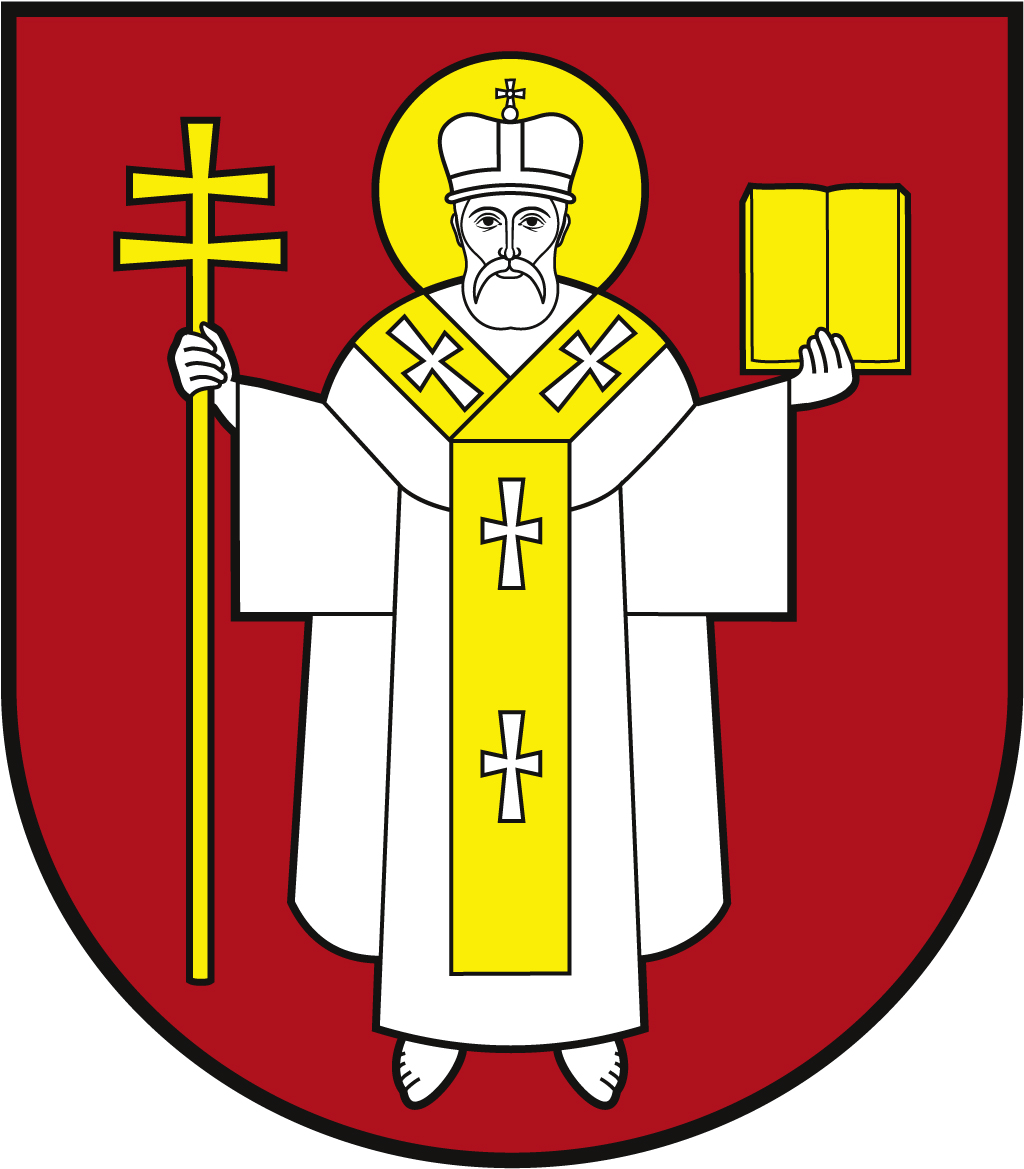 ЛУЦЬКА МІСЬКА РАДАВИКОНАВЧИЙ КОМІТЕТ ЛУЦЬКА МІСЬКА РАДАВИКОНАВЧИЙ КОМІТЕТ ЛУЦЬКА МІСЬКА РАДАВИКОНАВЧИЙ КОМІТЕТ Інформаційна карткаНадання допомоги на поховання особам, які не мають права на пенсію, та особам з інвалідністюІнформаційна карткаНадання допомоги на поховання особам, які не мають права на пенсію, та особам з інвалідністю02346ІК-541/11/132ІП1Орган, що надає послугуОрган, що надає послугуДепартамент соціальної політики Луцької міської радиДепартамент соціальної політики Луцької міської ради2Місце подання документів та отримання результату послугиМісце подання документів та отримання результату послугиДепартамент соціальної політики пр-т Волі, 4а, каб.110, тел. (0332) 284 161, e-mail: dsp@lutskrada.gov.ua, www.social.lutsk.uaПонеділок-четвер   08.30-17.30П'ятниця                  08.30-16.15Обідня перерва       13.00-13.45Департамент соціальної політики пр-т Волі, 4а, каб.110, тел. (0332) 284 161, e-mail: dsp@lutskrada.gov.ua, www.social.lutsk.uaПонеділок-четвер   08.30-17.30П'ятниця                  08.30-16.15Обідня перерва       13.00-13.453Перелік документів, необхідних для надання послуги, та вимоги до нихПерелік документів, необхідних для надання послуги, та вимоги до них1.Заява (встановленого зразка) з реквізитами банківського рахунку.2.Паспорт громадянина України та документ, що підтверджує реєстрацію місця проживання (оригінал та копії).3.Свідоцтво про смерть (оригінал та копія).4.Довідка про присвоєння реєстраційного номера облікової картки платника податків з Державного реєстру фізичних осіб - платників податків (оригінал та копія).5.Витяг з Державного реєстру актів цивільного стану громадян про смерть або довідка про смерть.1.Заява (встановленого зразка) з реквізитами банківського рахунку.2.Паспорт громадянина України та документ, що підтверджує реєстрацію місця проживання (оригінал та копії).3.Свідоцтво про смерть (оригінал та копія).4.Довідка про присвоєння реєстраційного номера облікової картки платника податків з Державного реєстру фізичних осіб - платників податків (оригінал та копія).5.Витяг з Державного реєстру актів цивільного стану громадян про смерть або довідка про смерть.4Оплата Оплата БезоплатноБезоплатно5Результат послугиРезультат послуги1.Надання допомоги на поховання.2.Повідомлення про відмову у наданні допомоги на поховання.1.Надання допомоги на поховання.2.Повідомлення про відмову у наданні допомоги на поховання.6Термін виконанняТермін виконання10 днів10 днів7Спосіб отримання відповіді (результату)Спосіб отримання відповіді (результату)1.Зарахування коштів на особовий рахунок в установі банку або поштове відділення.2.Особисто, поштою або електронним листом за клопотанням суб’єкта звернення – в разі відмови в наданні послуги.1.Зарахування коштів на особовий рахунок в установі банку або поштове відділення.2.Особисто, поштою або електронним листом за клопотанням суб’єкта звернення – в разі відмови в наданні послуги.8Законодавчо-нормативна основаЗаконодавчо-нормативна основа1.Закон України "Про державну соціальну допомогу особам, які не мають права на пенсію, та особам з інвалідністю".2.Постанова Кабінету Міністрів України від 02.04.2005 №261 "Про затвердження Порядку призначення і виплати державної соціальної допомоги особам, які не мають права на пенсію, та особам з інвалідністю і державної соціальної допомоги на догляд".3.Наказ Міністерства соціальної політики України від 09.01.2023      № 3 «Про затвердження форми заяви для призначення усіх видів соціальної допомоги та компенсацій».1.Закон України "Про державну соціальну допомогу особам, які не мають права на пенсію, та особам з інвалідністю".2.Постанова Кабінету Міністрів України від 02.04.2005 №261 "Про затвердження Порядку призначення і виплати державної соціальної допомоги особам, які не мають права на пенсію, та особам з інвалідністю і державної соціальної допомоги на догляд".3.Наказ Міністерства соціальної політики України від 09.01.2023      № 3 «Про затвердження форми заяви для призначення усіх видів соціальної допомоги та компенсацій».